FX545P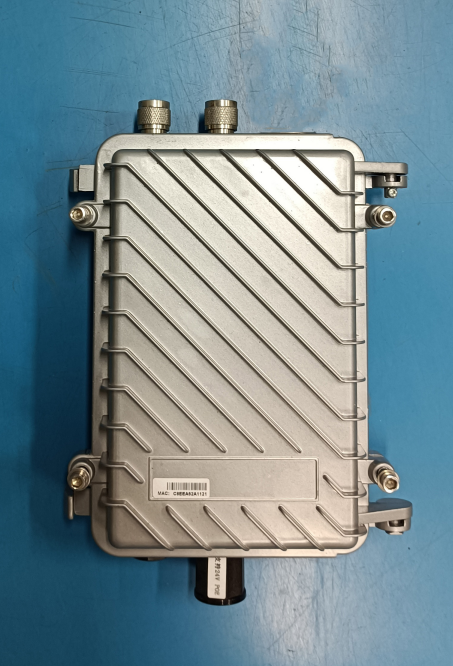 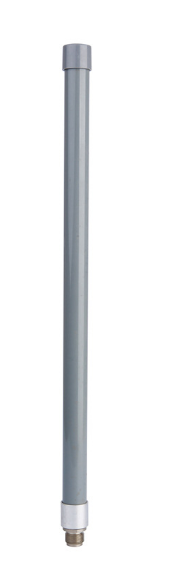 FX545PFX545PFX545PFX545PFX545PFX545P参数规格参数规格参数规格参数规格参数规格参数规格参数规格硬体规格硬体规格硬体规格硬体规格硬体规格硬体规格硬体规格特性说明说明说明说明说明说明CPUAR9531AR9531AR9531AR9531AR9531DDR64/128M64/128M64/128M64/128M64/128M闪存8/16M8/16M8/16M8/16M8/16MPoE电源支持标准POE 48V电源支持标准POE 48V电源支持标准POE 48V电源支持标准POE 48V电源支持标准POE 48V电源CPU主频650 MHz650 MHz650 MHz650 MHz650 MHz天线配置2×2 (2Tx,2 Rx)2×2 (2Tx,2 Rx)2×2 (2Tx,2 Rx)2×2 (2Tx,2 Rx)2×2 (2Tx,2 Rx)有线接口1个有线口1个有线口1个有线口1个有线口1个有线口以太网物理速率10/100Mbps10/100Mbps10/100Mbps10/100Mbps10/100Mbps重置按钮使设备恢复出厂设置使设备恢复出厂设置使设备恢复出厂设置使设备恢复出厂设置使设备恢复出厂设置电源要求POE 24/48VPOE 24/48VPOE 24/48VPOE 24/48VPOE 24/48V调制方式OFDM/BPSK/QPSK/CCK/DQPSK/DBPSKOFDM/BPSK/QPSK/CCK/DQPSK/DBPSKOFDM/BPSK/QPSK/CCK/DQPSK/DBPSKOFDM/BPSK/QPSK/CCK/DQPSK/DBPSKOFDM/BPSK/QPSK/CCK/DQPSK/DBPSK射频频率范围China : 2412 GHz ~ 2484 GHz (信道1 ~ 信道13)China : 2412 GHz ~ 2484 GHz (信道1 ~ 信道13)China : 2412 GHz ~ 2484 GHz (信道1 ~ 信道13)China : 2412 GHz ~ 2484 GHz (信道1 ~ 信道13)China : 2412 GHz ~ 2484 GHz (信道1 ~ 信道13)输出功率 @25℃(±1.5dB)802.11b27.0 ± 2dBm27.0 ± 2dBm27.0 ± 2dBm27.0 ± 2dBm输出功率 @25℃(±1.5dB)802.11g6-9Mbps6-9Mbps6-9Mbps26.0± 2dBm输出功率 @25℃(±1.5dB)802.11g12-18Mbps12-18Mbps12-18Mbps25.5± 2dBm输出功率 @25℃(±1.5dB)802.11g24-36Mbps24-36Mbps24-36Mbps25.0± 2dBm输出功率 @25℃(±1.5dB)802.11g48-54Mbps48-54Mbps48-54Mbps24.5± 1.5dBm输出功率 @25℃(±1.5dB)802.11nHT20MCS 0-3MCS 0-325.5 ± 2dBm输出功率 @25℃(±1.5dB)802.11nHT20MCS 7MCS 724.0± 1.5dBm输出功率 @25℃(±1.5dB)802.11nHT40MCS 0-3MCS 0-325.5 ± 2dBm输出功率 @25℃(±1.5dB)802.11nHT40MCS 7MCS 724.0 ± 1.5dBm灵敏度IEEE 802.11b1Mbps≦-91dBm11Mbps≦-87dBmIEEE 802.11g6Mbps≦-89dBm54Mbps≦-72dBmIEEE 802.11g6Mbps≦-89dBm54Mbps≦-72dBmIEEE 802.11n HT 20 MCS 0≦-85dBmMCS 7≦-67dBmHT 40 MCS 0≦-82dBmMCS 7≦-64dBmIEEE 802.11n HT 20 MCS 0≦-85dBmMCS 7≦-67dBmHT 40 MCS 0≦-82dBmMCS 7≦-64dBm环境规格环境规格环境规格环境规格环境规格环境规格环境规格特性说明说明说明说明说明说明工作湿度0%~90%非凝结0%~90%非凝结0%~90%非凝结0%~90%非凝结0%~90%非凝结操作温度-20~+60C-20~+60C-20~+60C-20~+60C-20~+60C存放温度-40~+80C-40~+80C-40~+80C-40~+80C-40~+80C